Supplementary Figure A.1: Summary of intrasession Coefficient of Variation (CV) of the PIPR metrics with blue and red light for 1 s stimulus (top) and 5 s stimulus (bottom) durations. Metrics include peak constriction, 6 s and 30 s post-illumination pupil response (PIPR), and early and late area under the curve (AUC).  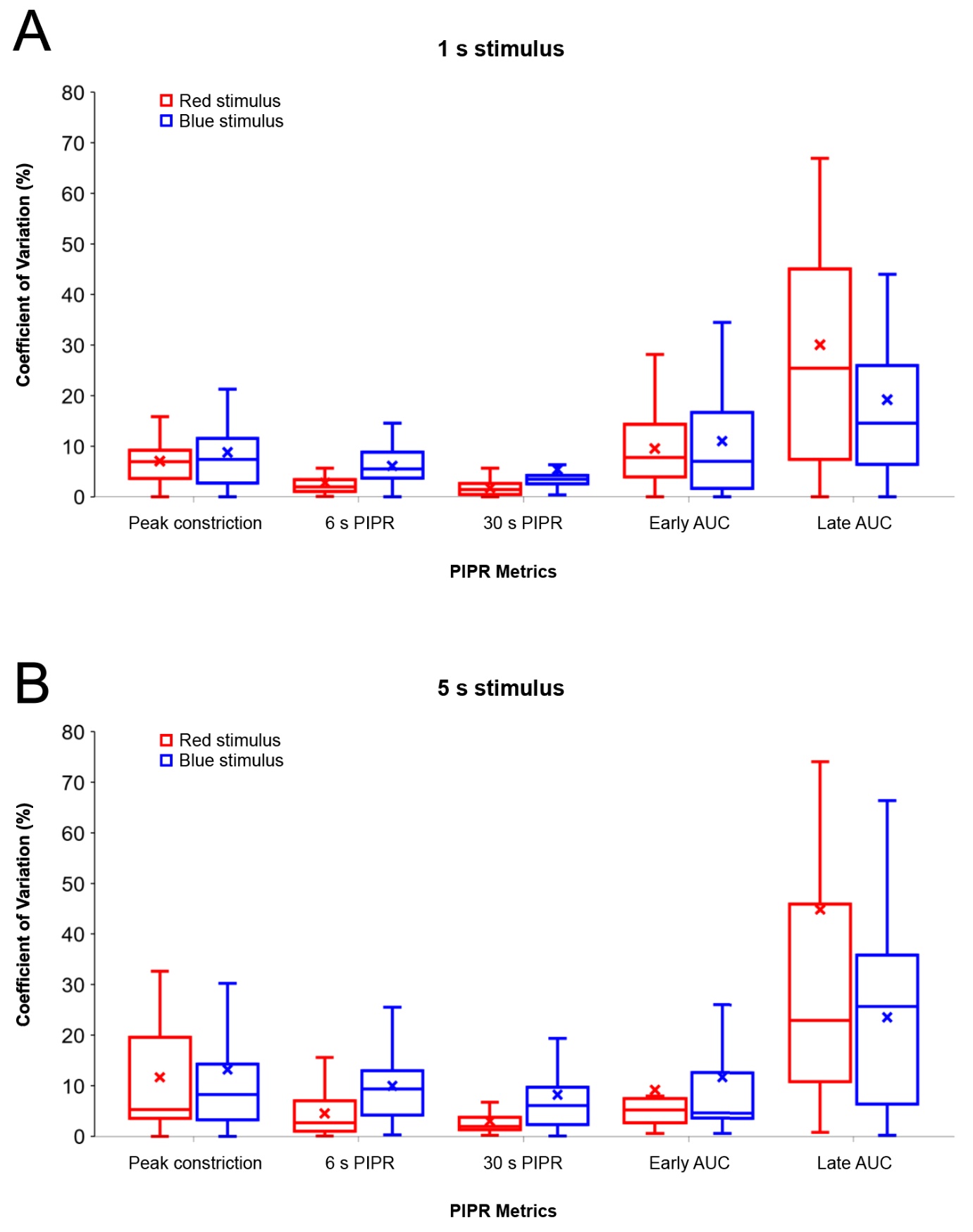 